Ziel:  	Teste dein Wissen zu den Atomvorstellungen von Dalton und Rutherford.AUFGABE	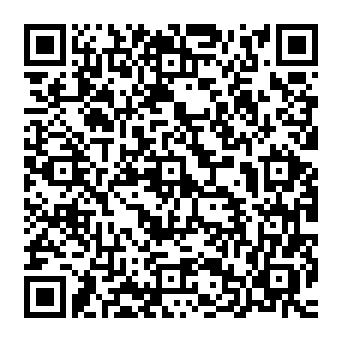 Kreuze alle richtigen Aussagen an und ergänze die Lücken.Wenn du Hilfe zu Dalton brauchst, verwende den QR-Code. Der Aufbau der Stoffe nach Dalton Alle Stoffe bestehen aus unteilbaren Teilchen. Alle Atome der Elemente sind untereinander gleich. Die Atome verschiedener Elemente sind verschieden. Alle Atome eines Elements sind untereinander gleich. Atome sind teilbar.Die Ergebnisse des Rutherfordschen Streuversuchs Alle α-Teilchen durchdringen die Goldfolie. Die meisten α-Teilchen durchdringen die Goldfolie. Kein α-Teilchen durchdringt die Goldfolie. Die meisten α-Teilchen werden stark abgelenkt.Die Aussage des Kern-Hülle-Modells:Das Atom besteht aus ____________: __________ geladen, trägt nahezu die gesamte ______________________: __________ geladen (Elektronen)LÖSUNG Der Aufbau der Stoffe nach Dalton Alle Stoffe bestehen aus unteilbaren Teilchen. Alle Atome der Elemente sind untereinander gleich. Die Atome verschiedener Elemente sind verschieden. Alle Atome eines Elements sind untereinander gleich. Atome sind teilbar.Die Ergebnisse des Rutherfordschen Streuversuchs Alle α-Teilchen durchdringen die Goldfolie. Die meisten α-Teilchen durchdringen die Goldfolie. Kein α-Teilchen durchdringt die Goldfolie. Die meisten α-Teilchen werden stark abgelenkt.Die Aussage des Kern-Hülle-Modells:Das Atom besteht aus Atomkern: positiv geladen, trägt nahezu die gesamte MasseAtomhülle: negativ geladen (Elektronen)Text des QR-CodesNach Dalton bestehen alle Stoffe aus unteilbaren Teilchen, den Atomen. Die Atome eines Elements sind untereinander gleich, die Atome verschiedener Elemente sind verschieden.Übung: Atomvorstellungen von Dalton und RutherfordÜ1